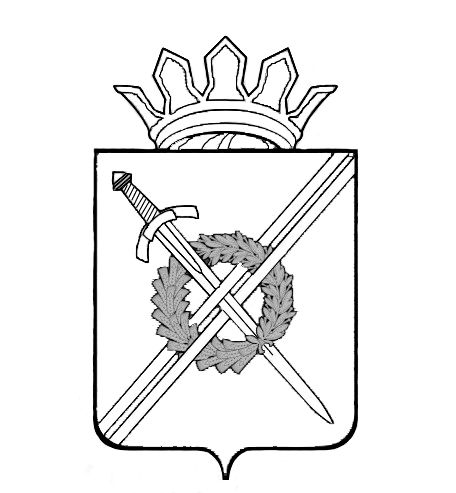 РОССИЙСКАЯ ФЕДЕРАЦИЯКемеровская областьТяжинский муниципальный районадминистрация Тяжинскогогородского поселенияПОСТАНОВЛЕНИЕОт 14.08.2017г. № 27-пО порядке осуществления муниципального контроляза обеспечением сохранности автомобильных дорогместного значенияВ соответствии с пунктом 5 части 1 статьи 16 Федерального закона от 06.10.2003 № 131-ФЗ «Об общих принципах организации местного самоуправления в Российской Федерации», ст. 13 Федерального закона от 08.11.2007 № 257-ФЗ «Об автомобильных дорогах и о дорожной деятельности в Российской Федерации и о внесении изменений в отдельные законодательные акты Российской Федерации», Федеральным законом от 26.12.2008 № 294-ФЗ «О защите прав юридических лиц и индивидуальных предпринимателей при осуществлении государственного контроля (надзора) и муниципального контроля»1. Утвердить Порядок осуществления муниципального контроля за обеспечением сохранности автомобильных дорог местного значения согласно приложению к настоящему постановлению.2. Настоящее постановление подлежит официальному обнародованию и вступает в силу со дня его обнародования.3. Контроль за исполнением настоящего постановления оставляю за собой.глава Тяжинского городского поселения		                                    Н.А.ПетраковПриложениек постановлению администрации Тяжинского городского поселения от 14.08.2017 г   № 27-пПорядокосуществления муниципального контроля за обеспечениемсохранности автомобильных дорог местного значения1. Порядок осуществления муниципального контроля за обеспечением сохранности автомобильных дорог местного значения (далее - Порядок) разработан в соответствии с Федеральным законом от 06.10.2003 № 131-ФЗ «Об общих принципах организации местного самоуправления в Российской Федерации», Федеральным законом от 08.11.2007 № 257-ФЗ «Об автомобильных дорогах и о дорожной деятельности в Российской Федерации и о внесении изменений в отдельные законодательные акты Российской Федерации», Федеральным законом от 26.12.2008 № 294-ФЗ «О защите прав юридических лиц и индивидуальных предпринимателей при осуществлении государственного контроля (надзора) и муниципального контроля» и является муниципальным нормативным правовым актом, устанавливающим порядок осуществления муниципального контроля за обеспечением сохранности автомобильных дорог местного значения.2. Муниципальный контроль за обеспечением сохранности автомобильных дорог местного значения Тяжинского городского поселения (далее - муниципальный контроль) - действия должностных лиц органа муниципального контроля, направленные на предупреждение, выявление и пресечение нарушений юридическими лицами, их руководителями и иными должностными лицами, индивидуальными предпринимателями и их уполномоченными представителями, физическими лицами (далее - субъекты контроля) требований, установленных международными договорами Российской Федерации, федеральными законами и принимаемыми в соответствии сними иными нормативными правовыми актами Российской Федерации в области использования автомобильных дорог (далее - обязательные требования), посредством организации и проведения проверок субъектов контроля, принятия предусмотренных законодательством Российской Федерации мер по пресечению и (или) устранению последствий выявленных нарушений, а также связанные с систематическим наблюдением за исполнением обязательных требований, анализом и прогнозированием состояния исполнения обязательных требований при осуществлении деятельности субъектами контроля.3. Муниципальный контроль осуществляется администрацией Тяжинского городского поселения (далее - орган муниципального контроля).Задачами осуществления муниципального контроля являются предупреждение, выявление и пресечение нарушений субъектами контроля обязательных требований, в частности:4.1. Проверка соблюдения требований по обеспечению сохранности автомобильных дорог общего пользования местного значения, в том числе по соблюдению порядка использования полос отвода автомобильных дорог общего пользования местного значения, технических требований и условий размещения объектов временного и капитального строительства, объектов, предназначенных для осуществления дорожной деятельности, а также объектов дорожного сервиса и иных объектов, размещаемых в полосе отвода автомобильных дорог общего пользования местного значения.4.2. Проверка соблюдения требований в отношении присоединения объектов дорожного сервиса, а также в отношении введения временных ограничений или прекращения движения транспортных средств по автомобильным дорогам общего пользования местного значения.5. К отношениям, связанным с осуществлением муниципального контроля в области использования автомобильных дорог и осуществления дорожной деятельности, организацией и проведением проверок юридических лиц, индивидуальных предпринимателей, применяются положения Федерального закона 26.12.2008 № 294-ФЗ «О защите прав юридических лиц и индивидуальных предпринимателей при осуществлении государственного контроля (надзора) и муниципального контроля».6. Должностным лицом администрации Тяжинского городского поселения, уполномоченным на осуществление от имени администрации Тяжинского городского поселения муниципального контроля, является заместитель главы Тяжинского городского поселения.7. Должностные лица, уполномоченные на осуществление муниципального контроля, имеют право:7.1. Получать от субъектов контроля на основании мотивированных запросов иные необходимые для проверки соблюдения обязательных требований документы, в случае, если достоверность сведений, содержащихся в документах, имеющихся в распоряжении органа муниципального контроля, вызывает обоснованные сомнения либо эти сведения не позволяют оценить исполнение субъектом контроля обязательных требований.7.2. Запрашивать и получать документы и (или) информацию, в том числе в электронной форме, от органов государственной власти, органов местного самоуправления либо подведомственных государственным органам или органам местного самоуправления организаций, в распоряжении которых находятся эти документы и (или) информация, в рамках межведомственного взаимодействия при соблюдении требований статьи 7 Федерального закона от 26.12.2008 № 294-ФЗ «О защите прав юридических лиц и индивидуальных предпринимателей при осуществлении государственного контроля (надзора) и муниципального контроля».7.3. Взаимодействовать с исполнительными органами государственной власти, органами внутренних дел, иными органами, осуществляющими государственный контроль (надзор) в области сохранности автомобильных дорог, общественными объединениями, а также гражданами.8. Сроки и последовательность проведения административных процедур при осуществлении муниципального контроля устанавливаются административным регламентом, утверждаемым муниципальным нормативным правовым актом.